                                      Cash & Cheque Donations Declaration Form  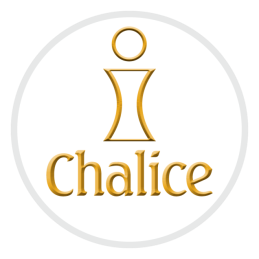 Appeal: Plant Sale EV-Scan & Email: donorrelations@chalice.ca; Fax: 1-902-252-3644; Mail Cheques & Money Orders only to: Chalice, 26 Union Street, Suite 1, Bedford, NS B4A 2B5QUESTIONS? Call Ligia 1-800-776-6855 ext 208PLEASE PRINT CLEARLY*Required only if donor requests an official donation receipt.Chalice Champion:I, _______________________________________________declare that I have received cash and/or cheque donations from the above individuals.  These donations have been collected to support the work of:   African School Farming and Food Project A-GTZ0321  ________________________Signature:  ____________________________________________		Date:  __________________________________(OFFICE USE)	Acknowledged by:  _____________________________________		Date Acknowledged:  ______________________Name*Name*Name*Address* ContactDonationDonationFirstMiddleSurnameStreet, City, Province, Postal CodeTelephone, EmailCashChq/MO$$$$$$$$TOTALS TOTALS TOTALS TOTALS TOTALS $$